NPO法人　街・建築・文化再生集団　2018年度研究集会・シンポジウム「絹遺産を地域づくりに活かす－小川町から－」＜絹物語・シルクロード・ネットワーク・小川フォーラム＞　　　　　　　　　　　　　　　　　理事長　　星　和彦ＲＡＣは、設立以来、地域の個性である歴史遺産を活かした地域づくりを提唱してきました。近年は、研究集会と共に「シルクロード・ネットワーク・フォーラム」の活動を（公社）横浜歴史資産調査会と共に進めています。今年6月には、「シルクロード・ネットワーク・鶴岡フォーラム2018」を開催しました。私たちの活動は、自治体の行政界を飛び越えた地域間連携の環を構築し、そこから知恵を出し合い、地域の歴史・文化を活かした地域づくりの手立てを見いだす事にあります。そして次世代に継承する「まちづくりの第一歩」を踏み出すことを目指しています。　埼玉県で研究集会を開くのは、飯能市、本庄市に次いで3箇所目です。小川町は、江戸時代から信州、上州、武州北部から八王子街道、秩父川越道の交接点にあたり、交通の要衝であり、特に近代に至り和紙と生絹（着尺裏絹）で栄えました。そしてまちの至るとこにその面影を残しています。その保存・再生に「NPO小川町創り文化プロジェクト（まちぶん）」の皆さんが活動しています。29日（土）は、「まちぶん」のご案内で、小川町を廻ります。重文吉田家ではご当主が活用されています。和紙体験学習センターでは昭和11年建造の建物と機械漉き和紙の装置がそっくり残っています。建物と機械装置は貴重な産業遺産です。割烹旅館二葉・割烹福助・街並みは是非見て頂きたい所です。酒蔵の武蔵鶴酒造にも立ち寄ります。30日（日）は、基調講演に富所弘充さん（国土交通省都市局公園緑地・景観課々長補佐）、佐滝剛弘さん（京都光華女子大学教授）、伊豆井秀一さん（まちぶん）お願いしました。富所さんには、国施策を地域づくりに活かす知恵を頂き、佐滝さんには地域固有の歴史と文化を活かす為に必要で有効な地域間連携についてお話を頂きたいと思います。伊豆井さんには民芸運動と旧埼玉県製紙工業試験場の興味深いお話をお願いしました。パネルディスカッションでは、最初に田中克彦さん（まちぶん）小川町の歴史・文化のお話と活動についてご報告をお願いしています。その後、基調講演を軸に講師と私どものメンバーを交えて、小川町の地域づくりについてどの様なことが提案できるか、どの様な一歩が踏み出せるか話し合いたいと思っています。RAC研究集会とシルクロード・ネットワーク・フォーラムの活動を通じて、絹遺産の継承とそれを地域づくりに活かすために多くの地域の方々と知恵を出したいと思います。皆様のご参加をお待ちしています。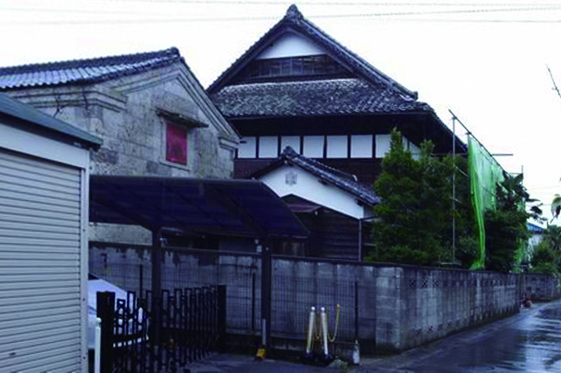 主　催：ＮＰＯ法人  街･建築･文化再生集団TEL 027-210-2066  FAX 027-235-0643e-mail act@npo-rac.orgURL http://npo-rac.org共　催：（公社）横浜歴史資産調査会協　力：NPO小川町創り文化プロジェクト後　援：小川町・小川町教育委員会・埼玉県・群馬県・大日本蚕糸会・上毛新聞社ＲＡＣ 2018年度研究集会スケジュール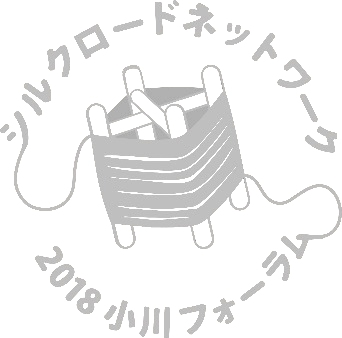 ■主催：NPO法人 街・建築・文化再生集団　□共催：（公社）横浜歴史資産調査会□協力：NPO小川町創り文化プロジェクト（まちぶん）□後援（申請予定）：小川町・小川町教育委員会・埼玉県・群馬県大日本蚕糸会・上毛新聞社1．日程　平成30年 9月29日（土）30（日）　29日（土）　見学会：小川町周辺の絹遺産・文化財を巡る街歩き情報交換会：わらしべ（旧玉成舎）30日（日）　2018RAC研究集会：小川町立図書館2階視聴覚ホール2．プログラム・スケジュール　9月29日（土）10:30         JR八高線・東武東上線小川町駅集合・出発10:45～11:15　国指定重要文化財吉田家住宅（享保6年（1721）に建築された、実年代のわかる県内最古の民家）11:30～12:00　武蔵鶴酒造　12:10～13:10　昼食（寿司忠）13:20～13:50　和紙体験学習センター（旧埼玉県製紙工業試験場）14:00～16:30　三協織物石蔵・割烹旅館二葉・割烹福助（女郎鰻）・北裏通り・南裏通り田中家長屋（たまりんど）・玉成舎（わらしべ）16:45　　　　 カワラホテル（おがわ温泉花和楽の湯内）18:30～20:30　情報交換会：わらしべ（旧玉成舎）9月30日（日）2018RAC研究集会・シンポジウム09:15～09:45　受付09:45～10:00　総合司会　石田　真弥（RAC・東京文化財研究所）開会挨拶　星　和彦（RAC理事長・前橋工科大学々長）来賓ご挨拶10:00～12:00　基調講演　「歴史まちづくりの取組を通じた地域活性化」　　　　  富所　弘充さん（国土交通省都市局公園緑地・景観課 景観・歴史文化環境整備室課長補佐）基調講演　「絹産業資産、その広がりと広域地域連携の取り組み」佐滝　剛弘さん（京都光華女子大学教授・NPO産業観光学習館専務理事）基調講演　「民芸運動と小川町和紙体験学習センター（旧埼玉県製紙工業試験場）」伊豆井　秀一さん（NPO小川町創り文化プロジェクト理事）12:00～13:00　昼食13:00　　　　 開会13:05～15:40　パネルディスカッション：「絹遺産を地域づくりに活かす－小川町から－」基調報告　仮）「まちぶんは町の魅力を世界に発信します」田中　克彦さん（NPO小川町創り文化プロジェクト代表理事）パネラー（予定）富所　弘充さん／佐滝　剛弘さん／田中　克彦さん／伊豆井秀一さん／星　和彦コーディネーター後藤　治（RAC理事・工学院大学理事長）米山淳一（RAC理事・公益社団法人横浜歴史資産調査会常務理事）15:40～15:50　総括・閉会：星　和彦　3．参加費（見学会・研究集会）：別添参加申込書でお申し込み下さい。・29日（土）見学会参加費：3,500円（バス代、資料代・保険代）・30日（日）研究集会・小川フォーラム参加費：資料代1,000円（見学会参加の方は無料）・昼食：29日　860円（寿司忠）・30日　1,000円（弁当・飲物付）・情報交換会：4,500円（夕食代を含む）・宿泊代：9,000円（朝食付・温泉入浴付・税込み）8,500円（朝食付・税込み）カワラホテル　〒355-0321 比企郡小川町角山24-1 おがわ温泉の湯内TEL.0493-81-55144. 参加方法29日（土）・見学会参加：ＪＲ・東武東上線小川町駅前集合、バスに乗車します。自家用車でお越しの方は、別途駐車場をお知らせします。群馬県からは、自家用車乗り合わせで参加します。調整致しますので、ご参加の方はご連絡下さい。・情報交換会：情報交換会からご参加の方は、レストラン「わらしべ（旧玉成舎）」にお越し下さい。住所：〒355-0321 比企郡小川町小川197電話：0493-74-301330日（日）・研究集会：時間までに会場にお越し下さい。　　　　　　　小川町立図書館2階視聴覚ホール住所: 〒355-0328 埼玉県比企郡小川町大塚９９−１電話: 0493-72-59655. 問い合わせ先ＮＰＯ法人　街・建築・文化再生集団（通称：ＲＡＣ）〒371-0035　前橋市岩神町二丁目７－５　ＲＡＣ前橋事務所　担当：中村　武TEL 027-210-2066  FAX 027-235-0643当日：携帯　090-2520-1852（中村）e-mail act@npo-rac.org URL http://npo-rac.org ＮＰＯ小川町創り文化プロジェクト（通称：まちぶん）〒355-0321 比企郡小川町小川１７７（たまりんど内）　担当：田中　克彦TEL 0493-74-0050e-mail dayan@coffee.ocn.ne.jp